NORTH CENTRAL MISSOURI COLLEGESYLLABUSBiology2022-2023Course Number: BI100 (MOTR BIOL 100L)Instructor Information: 	Name:	Roxanne Hoover	Phone:	660-783-2163	Email:		rhoover@stanberryschools.orgFaculty will respond in a timely and professional manner to student emails and phone messages. The standard is generally to respond within 48 hours Monday-Friday when classes are in session. All email correspondence is through NCMC student email.Course Description:  This course focuses on the general principles of biology, including ecology, cell biology, biochemistry, genetics, microbiology, botany, and zoology. Structure, function and life application are stressed as components of each unit of study. Natural Sciences credit; consult transfer catalog for specific program biology requirements. Lecture and laboratory.MOTR Equivalent: MOTR BIOL 100L—Essentials in Biology with Lab 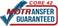 Prerequisites:  EN101W, English with Workshop and DS 049, Basic Algebra or appropriate ACT or placement test scoresCredit Hours: 5 (4 lecture, 1 laboratory)		Contact hours: 4 lecture 2 laboratoryTextbook and/or Supplementary Materials:	OpenStax College, Concepts of Biology.  OpenStax College. 25 April 2013		ISBN-10 1938168119 			ISBN-13 978-1-938168-11-6	Biology Laboratory Manual	College Website http://www.ncmissouri.edu		Brightspace Website https://ncmc.brightspace.com/d2l/homeCourse Outline/Major Topics Studied:Nature, Science, and Chemistry of LifeCellular Foundation of Life How Cells Obtain and Use EnergyCell Division and GeneticsMolecular Biology and BiotechnologyEvolution and the Diversity of LifeEcologyInstructional Methods and Techniques:1.  Lecture2.  Laboratory exercises3.  Individual and group work4.  Class discussion5.  Learner presentationCourse Requirements: This course requires a minimum of two hours of out-of-class work for every one hour of faculty instruction.Points will be derived from each of the following categories:1.  Each unit will culminate with a 100 point exam. 2.  For each chapter there will be a variable combination of laboratory exercises, laboratory reports, chapter worksheets, and other assignments.  Each assignment will be given an appropriate number of points.  To receive the maximum score, the assignments must satisfy the stated requirements and be turned in on or before the due date.  The total number of points earned per chapter will be at least 10 and not more than 40.General point distribution:Laboratory exercises		0-20 pointsLaboratory reports		0-20 pointsWorksheets			0-20 pointsOther assignments		0-10 pointsIn general, no late work will be accepted. If accepted, based on the criteria of the instructor, any work turned in after the due date will receive at least a 50% reduction.Grading Scale:	90-100% = A	80-89% = B	70-79% = C	60-69% = D	59% and below = FAttendance and Class Participation:See common syllabus for official NCMC college-wide policy available in the Campus Resources area at https://ncmc.brightspace.com/d2l/home.Due to the laboratory component and nature of the course, success in biology is dependent on attending and participating in class.  In case of an absence it is the student’s responsibility to cover missed information.  Any laboratories or other in-class activities missed for any reason are not available for students to make up and no points will be given. Contact the instructor about extenuating circumstances.Attendance is expected every day for all students and will be taken at the class start time.  See Stanberry High School attendance policy.Electronic Devices: Out of respect for your fellow students, your professor, and the educational process, all technology devices (cell/smart phones, i-pods, tablets, laptops, pagers, beepers, and similar devices) must be powered down and out of sight during lectures and laboratories unless directed to use them by the instructor. Photos and video may not be taken in class without prior permission. With prior approval from the instructor you may use a laptop for taking notes. However, it should not be used for anything else during class. You will lose this privilege if you use the laptop for anything else during class. Academic Dishonesty:See common syllabus for official NCMC college-wide policy available in the Campus Resources area at https://ncmc.brightspace.com/d2l/home. Additional Policies:For information about special accommodations, Title IX, Academic Alert, Communications, and Finals, please see the common syllabus for official NCMC college wide policies available in the Campus Resources area at https://ncmc.brightspace.com/d2l/home.NCMC’s goal is a safe and inclusive learning environment. If you have been approved for an accommodation, have emergency medical information that would be helpful for the instructor to know, or if special arrangements are needed in an evacuation, please make the instructor aware. Further information about accessibility services is available in the common syllabus in the Campus Resources area at https://ncmc.brightspace.com/d2l/home.Course OutlineChanges may be made at the discretion of the instructor.	Topic	Chapters					Scientific Inquiry	Chapter 1	Chemistry of Life	Chapter 2	Chemistry of Life	Chapter 2	EXAM 1	Cell Structure and Function 	Chapter 3	Cell Structure and Function	Chapter 3	EXAM 2	How Cells Obtain Energy	Chapter 4	Photosynthesis	Chapter 5	EXAM 3	Reproduction at the Cellular Level	Chapter 6	Cellular Basis of Inheritance	Chapter 7	Patterns of Inheritance	Chapter 8	EXAM 4	Molecular Biology 	Chapter 9	Molecular Biology 	Chapter 9	Biotechnology	Chapter 10	EXAM 5		Evolution and its Processes	Chapter 11	Diversity of Life	Chapter 12	EXAM 6	Ecological Principles	Chapter 19-21	Ecological Principles	Chapter 19-21	FINAL EXAM		CumulativeStudent Learning Objective:  Upon successful completion of this course the student will be able to:Assessment Method:  Describe the assessment tool used to demonstrate each student learning outcome1.  Apply the scientific method including designing and conducting experiments to test hypothesesExam or selected laboratory exercise/report2.  Recognize the relationship between structure and function at all levels: molecular, cellular, and organismalExam3.  Determine if an object is living or non-living, prokaryotic or eukaryotic, plant cell or animal cell based on identifying cell characteristics Exam or selected laboratory exercise/report4.  Explain that genes are segments of DNA with information that dictates the sequence of amino acids for synthesizing proteinsExam5.  Describe the relationship between the following levels of organization: molecule, organelle, cell, tissue, organ, organ system, and organismExam or levels of organization assignment--how fundamental physiological processes are impacted by changes at the molecular level (i.e. photosynthesis or human disease)6.  Give examples of the interdependency of biotic and abiotic components of ecosystems (e.g. nutrient cycling, energy flow, etc.)Exam or selected Ecological Topic Report (such as Pershing Park, Economy vs Ecology, etc.)7.  Define evolution as a change in allele frequencyExam or selected laboratory exercise8.  Demonstrate a basic understanding of common biotechnology tools and explain how the use of these tools has influenced social, cultural, or political issuesExam or selected laboratory exercise